Publicado en Madrid el 12/11/2019 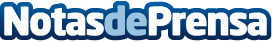 Grupo Lasser informa: ¿Qué cambios conllevará la adaptación de las antenas al Segundo Dividendo Digital?La tecnología móvil 5G ha llegado al país y su implementación en los hogares españoles va a llevarse a cabo mediante una resintonización de los canales de la TDT denominada como segundo dividendo digitalDatos de contacto:Grupo Lasser900321111Nota de prensa publicada en: https://www.notasdeprensa.es/grupo-lasser-informa-que-cambios-conllevara-la Categorias: Nacional Telecomunicaciones Madrid E-Commerce http://www.notasdeprensa.es